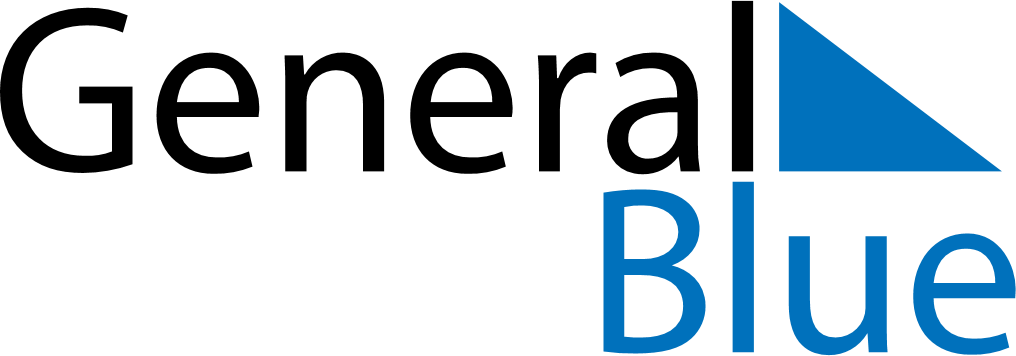 June 2028June 2028June 2028June 2028June 2028June 2028Faroe IslandsFaroe IslandsFaroe IslandsFaroe IslandsFaroe IslandsFaroe IslandsMondayTuesdayWednesdayThursdayFridaySaturdaySunday1234Pentecost567891011Whit Monday
Constitution Day12131415161718192021222324252627282930NOTES